БОЙОРОҠ                                    № 2 –15                       РАСПОРЯЖЕНИЕ              28  май  2019 й.                                                                          28 мая 2019г. «О снятии с учета семей, признанных в качестве нуждающихся в жилых помещениях»1. Снять с учета  в качестве нуждающихся в жилом помещении согласно ч.1 п.2 ст. 56 Жилищного кодекса Российской Федерации Хайдарову Альбину Рамилевну,21.10.1985 г.р., в связи с приобретением жилья в ипотеку и увеличением жилой	 площади (15,4 кв.м).           2.Распоряжения администрации сельского поселения  Мичуринский сельсовет № 2- 31  от 15.11.2017 г.   «О принятии на учет, признанных нуждающихся в жилых помещениях» признать утратившими силу.          3.Контроль за исполнением данного распоряжения возложить на главу сельского поселения.        Глава сельского поселения                                            В.Н.Корочкин Башкортостан РеспубликаһыШаран районымуниципаль районыныңМичурин ауыл Советыауыл биләмәһе ХакимиәтеМичурин ауылы, тел.(34769) 2-44-48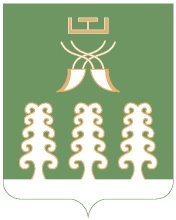 Республика БашкортостанАдминистрация сельского поселенияМичуринский сельсоветмуниципального районаШаранский районс. Мичуринск тел.(34769) 2-44-48